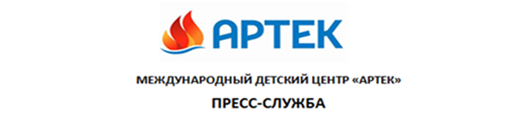 Будущее железнодорожной отрасли растет в «Артеке» – 
500 артековцев стали участниками смены РЖД «Страна железных дорог»6 ноября 2018 г.3 ноября 2018 г. в «Артеке» завершилась профильная смена нового тематического партнера детского центра ОАО «РЖД». Ее главным событием стал День открытых дверей, во время которого 500 юных железнодорожников пригласили всех артековцев в «Страну железных дорог». А в течение смены победители и призеры отраслевого конкурса «Как я вижу железную дорогу будущего» активно работали в трех студиях: «Виртуальная реальность» (создание виртуальной детской железной дороги будущего), «Робототехника: от идеи к результату» (основы робототехники и ее применении в транспортной отрасли) и «Навыки людей будущего» (профессиональная ориентация и личностный рост). Ребята познакомились с деятельностью ОАО «РЖД», ее структурой, вузами и системой поддержки молодых специалистов. Узнали, что железнодорожный транспорт – это не только поезда, рельсы и вокзалы, а еще и динамично развивающаяся высокотехнологическая область народного хозяйства. После смены многие из них решили связать свою жизнь с железной дорогой.Марина Каргапольцева, республика Бурятия, поселок Танхой: «Я из династии железнодорожников, учусь в 11 классе в лицее при Иркутском государственном университете путей сообщения и планирую связать свою жизнь с железнодорожным транспортом. В «Артеке» я занималась в секции «Виртуальной реальности» и теперь думаю заняться информатикой в этой отрасли. Я вижу, что возможность делиться опытом с ребятами из разных регионов страны, тесное дружеское общение очень помогает всем нам развиваться и интеллектуально, и эмоционально, и творчески».Коротков Семен, г. Иркутск: «Моя деятельность направлена сейчас на внедрение в железнодорожную область, я в ИрГУПС учусь моделировать различные железнодорожные объекты. Увлекаюсь физикой – она на железных дорогах пригодится. На этой смене я впервые столкнулся с «виаром», понял как работает камера, как «сшивать» материал, как создавать VR-экскурсии – это очень востребованный навык в любой сфере сейчас. Виртуальная реальность пригодится везде, а с ребятами мы будем поддерживать отношения и после «Артека» – я познакомился здесь с такими интересными личностями!».Пичугина Светлана Воронежская область: «Я стала задумываться – не пойти ли в инженерию и заняться пректированием железнодорожных объектов. «Артек» дал мне возможность сделать профессиональный выбор и стать более открытым человеком – в этом мне очень помогли вожатые. Вечерами мы с друзьями играли на гитаре, я заняла первое место по шахматам здесь. Я благодарна «Артеку» за большое количество насыщенных мероприятий. Очень тяжело будет расставаться с ребятами».Илья Моска, г. Елец Липецкой области: «Планирую после окончания школы получить целевое направление и поступить в вуз, связанный с железнодорожным транспортом. Я попробовал в «Артеке» навыки будущего: VR, робототехнику, IT. Сейчас думаю связать свою жизнь с чем-то из перечисленного».Директор МДЦ «Артек» Алексей Каспржак отметил, что главный результат смены – личностный рост и профессиональный выбор – достигнут благодаря насыщенной образовательной программе партнера и работе вожатых. «Попробовать профессию наощупь и сделать это вместе с новыми друзьями, новыми эмоциями, новыми смыслами – это и есть новое, инновационное образование», – заключил Алексей Каспржак.Начальник Департамента социального развития ОАО «РЖД» Сергей Черногаев выразил надежду, что результатом сотрудничества ОАО «РЖД» и МДЦ «Артек» станет строительство в «Артеке» Детской железной дороги. Пресс-служба:в Москве:+7 916 8042300  press.artek@primum.ruПресс-служба:в Крыму:  +7 978 7340444 press@artek.orgАктуальные
интернет-ресурсы «Артека»:Актуальные
интернет-ресурсы «Артека»:Фотобанкhttp://artek.org/press-centr/foto-dlya-pressy/Youtube-каналwww.youtube.com/c/artekrussiaSM-аккаунтыvk.com/artekrussiawww.facebook.com/artekrussiawww.instagram.com/artekrussia/